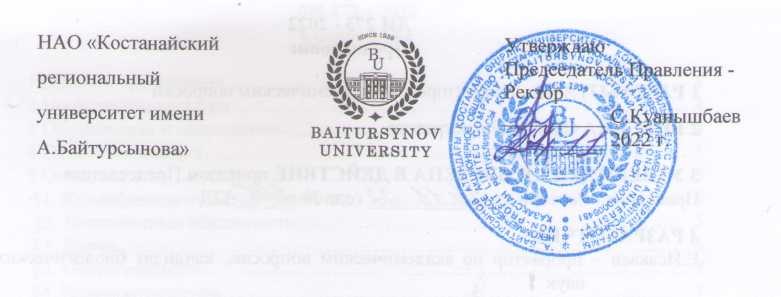 ДОЛЖНОСТНАЯ ИНСТРУКЦИЯНАЧАЛЬНИК ОФИСА РЕГИСТРАТОРАДИ 273 -2022КостанайПредисловие1 РазработанА   проректором по академическим вопросам2 ВНЕСЕНА Офисом Регистратора3 УтвержденА и введенА в действие приказом Председателя Правления - Ректора от 24.11.2022 года № 380 ОД4 Разработчик: Е.Исакаев – проректор по академическим вопросам, кандидат биологических наук5 Эксперты:Б. Калаков – директор инженерно-технического института, кандидат физико-математических наук;Е.Книга – начальник отдела управления персоналом. 6 Периодичность проверки					3 года7 ВВЕДЕНА ВЗАМЕН ДИ 108-2020. Должностная инструкция. Начальник отдела регистрации.Настоящая должностная инструкция не может быть полностью или частично воспроизведена, тиражирована и распространена без разрешения Председателя Правления-Ректора НАО «Костанайский региональный университет имени А.Байтурсынова».© Костанайский региональный университет имени А. Байтурсынова, 2022СодержаниеГлава 1. Область применения1. Настоящая должностная инструкция определяет и устанавливает требования к деятельности начальника Офиса Регистратора НАО «Костанайский региональный университет имени А.Байтурсынова», регламентирует его обязанности, права, ответственность и условия для его эффективной деятельности.2. Должностная инструкция разработана в соответствии с действующим законодательством РК, стандартом организации СО 064-2022 Стандарт организации. Порядок разработки, согласования и утверждения положений подразделений и должностных инструкций. Глава 2. Нормативные ссылки 3. Настоящая Должностная инструкция разработана в соответствии со следующими нормативными документами:Трудовой кодекс РК от 23 ноября 2015 г. № 414-V;Закон РК «Об образовании» от 27 июля 2007 г. №319-III;Устав НАО «Костанайский региональный университет имени А.Байтурсынова», утвержденный приказом Председателя Комитета государственного имущества и приватизации Министерства финансов Республики Казахстан от 05 июня 2020 года № 350;СО 081-2022 Стандарт организации. Делопроизводство;ДП 082-2022 Документированная процедура. Управление документацией;СО 064-2022 Стандарт организации. Порядок разработки, согласования и утверждения положений подразделений и должностных инструкций;ПР 074-2022 Правила. Конкурсное замещение вакантных должностей административно-управленческого персонала;ПП 114-2022 Положение. Офис Регистратора.Глава 3. Обозначения и сокращения 4. В настоящей должностной инструкции применяются следующие сокращения: РК – Республика Казахстан;КРУ имени А.Байтурсынова, КРУ, Университет – Некоммерческое акционерное общество «Костанайский региональный университет имени А.Байтурсынова»;ДП – документированная процедура;СО – стандарт организации; ДИ – должностная инструкция;ОУП – отдел управления персоналом;ОР – Офис Регистратора;ОВПО – организация высшего профессионального образования.Глава 4. Общие положения5. Начальник Офиса Регистратора относится к категории административно-управленческого персонала.6. Начальник Офиса Регистратора назначается на должность на основании приказа Председателя Правления-Ректора Университета по итогам конкурса на данную должность. Освобождение от должности осуществляется в соответствии с трудовым законодательством РК. На период отсутствия начальника  Офиса Регистратора его обязанности исполняет лицо, на которое приказом Председателя Правления-Ректора будут возложены обязанности. Данное лицо приобретает соответствующие права и несет ответственность за качественное и своевременное исполнение возложенных на него обязанностей.7. Начальник Офиса Регистратора в своей деятельности руководствуется действующим законодательством РК, Уставом КРУ, нормативными документами и методическими материалами по направлению деятельности, внутренними и организационно-распорядительными документами Университета и настоящей должностной инструкцией.8. Начальник Офиса Регистратора подчиняется непосредственно проректору по академическим вопросам.Глава 5. ОписаниеПараграф 1.	 Квалификационные требования 9. На должность начальника Офиса Регистратора назначается лицо, соответствующее следующим квалификационным требованиям:высшее образование;академическая степень не ниже магистра;стаж работы в ОВПО не менее 5 лет и непосредственно в КРУ имени А.Байтурсынова не менее 3 лет.Параграф 2.  Должностные обязанности 10. Начальник Офиса Регистратора для выполнения возложенных на него трудовых функций обязан:знать требования нормативно-справочных документов университета к образовательному процессу, особенности организации и осуществления учебного процесса в университете;владеть навыками компьютерных технологий и средств обработки данных;участвовать в разработке Академической политики университета и других документов в рамках своего функционала;осуществлять общее руководство процессами регистрации обучающихся на учебные дисциплины, внесения и хранения результатов учебных достижений, учета контингента обучающихся и освоенных кредитов, движения контингента и формирования статистической отчетности, ведения личных дел обучающихся; контролировать своевременность издания приказов методистами Офиса Регистратора по поспупившим представлениям и другим основаниям; координировать и контролировать работу методистов Офиса Регистратора; ежегодно актуализировать Реестр приказов офиса Регистратора;осуществлять организационно-методическую поддержку технических секретарей приемной комиссии;координировать формирование, печать и выдачу документов об образовании и их дубликатов;организовывать и проводить конкурс по присуждению вакантных образовательных грантов, высвободившихся в процессе получения высшего и послевузовского образования, готовить представление для издания приказа о переводе на обучение по гранту; организовывать и проводить конкурс на получение стипендии Президента Республики Казахстан, готовить представления для издания приказа о присуждении стипендии Президента РК; организовывать работу комиссии по присуждению льгот по оплате за обучение, готовить представления для издания приказов о присуждении / продлении / лишении льгот;принимать участие в организации летнего семестра;соблюдать Правила внутреннего распорядка Университета.совместно с трудовым коллективом (представителями работников) обеспечивать на основе принципов социального партнерства разработку, заключение и выполнение коллективного договора, соблюдение трудовой и производственной дисциплины; соблюдать законность в деятельности вверенного подразделения;исполнять поручения Председателя Правления-Ректора, Совета директоров, проректора по академическим вопросам; соблюдать трудовую и исполнительскую дисциплину, Правила внутреннего распорядка, Правила и нормы охраны труда, технику безопасности и противопожарной защиты.Параграф 3. Права16. Начальник Офиса Регистратора имеет право:избираться и быть избранным в коллегиальные органы Университета;участвовать в работе коллегиальных органов, совещаний, семинаров, проводимых Университетом; запрашивать от структурных подразделений информацию и материалы в объемах, необходимых для осуществления своих полномочий;в случае служебной необходимости пользоваться информацией баз данных структурных подразделений Университета;на профессиональную подготовку, переподготовку и повышение своей квалификации;требовать от руководства Университета организационного и материально-технического обеспечения своей деятельности, а также оказания содействия в исполнении своих должностных обязанностей и прав;пользоваться услугами социально-бытовых, лечебных и других подразделений университета в соответствии с Уставом Университета и Коллективным договором.Параграф 4. Ответственность17. Начальник Офиса Регистратора несет ответственность за:нарушение Трудового кодекса Республики Казахстан, Устава НАО «Костанайский региональный университет имени А.Байтурсынова», Правил внутреннего распорядка, Положения об оплате труда, Положения подразделения и других нормативных документов;разглашение коммерческой и служебной тайн или иной тайны, охраняемой законом, ставшей известной в ходе выполнения должностных обязанностей;разглашение персональных данных работников Университета; соответствие действующему законодательству визируемых документов;обеспечение сохранности имущества, находящегося в подразделении;организацию оперативной и качественной подготовки документов, ведение делопроизводства в соответствии с действующими правилами и инструкциями.18. За ненадлежащее исполнение должностных обязанностей и нарушение трудовой дисциплины начальник Офиса Регистратора несет ответственность в порядке, предусмотренном действующим законодательством РК.Параграф 5. Взаимоотношения	14. В процессе исполнения должностных обязанностей при решении текущих вопросов Начальник офиса Регистратора:1) получает задания, поручения от проректора по академическим вопросам и согласовывает сроки их исполнения;2) запрашивает у других структурных подразделений информацию и документы, необходимые для выполнения своих должностных обязанностей;3) представляет по истечении указанного срока информацию о выполненном задании и поручении.Глава 6. Порядок внесения изменений15. Внесение изменений в настоящую ДИ осуществляется по инициативе проректора по академическим вопросам, начальника Офиса Регистратора, начальника отдела управления персоналом и производится в соответствии с ДП 082-2022 Документированная процедура. Управление документацией. Глава 7. Согласование, хранение и рассылка16. Согласование, хранение и рассылка ДИ должны производиться в соответствии с ДП 082-2022 Документированная процедура. Управление документацией.17. Настоящая ДИ согласовывается с начальником отдела правового обеспечения и государственных закупок, начальником отдела управления персоналом и начальником отдела документационного обеспечения.18. Рассылку проекта настоящей ДИ экспертам, указанным в предисловии, осуществляют разработчики.19. Должностная инструкция утверждается приказом Председателя Правления-Ректора КРУ.20. Подлинник настоящей ДИ вместе с «Листом согласования» передается на хранение в ОУП по акту приема-передачи.21. Рабочий экземпляр настоящей ДИ размещается на сайте Университета с доступом из внутренней корпоративной сети.НАО «Костанайскийрегиональный университет имениА.Байтурсынова»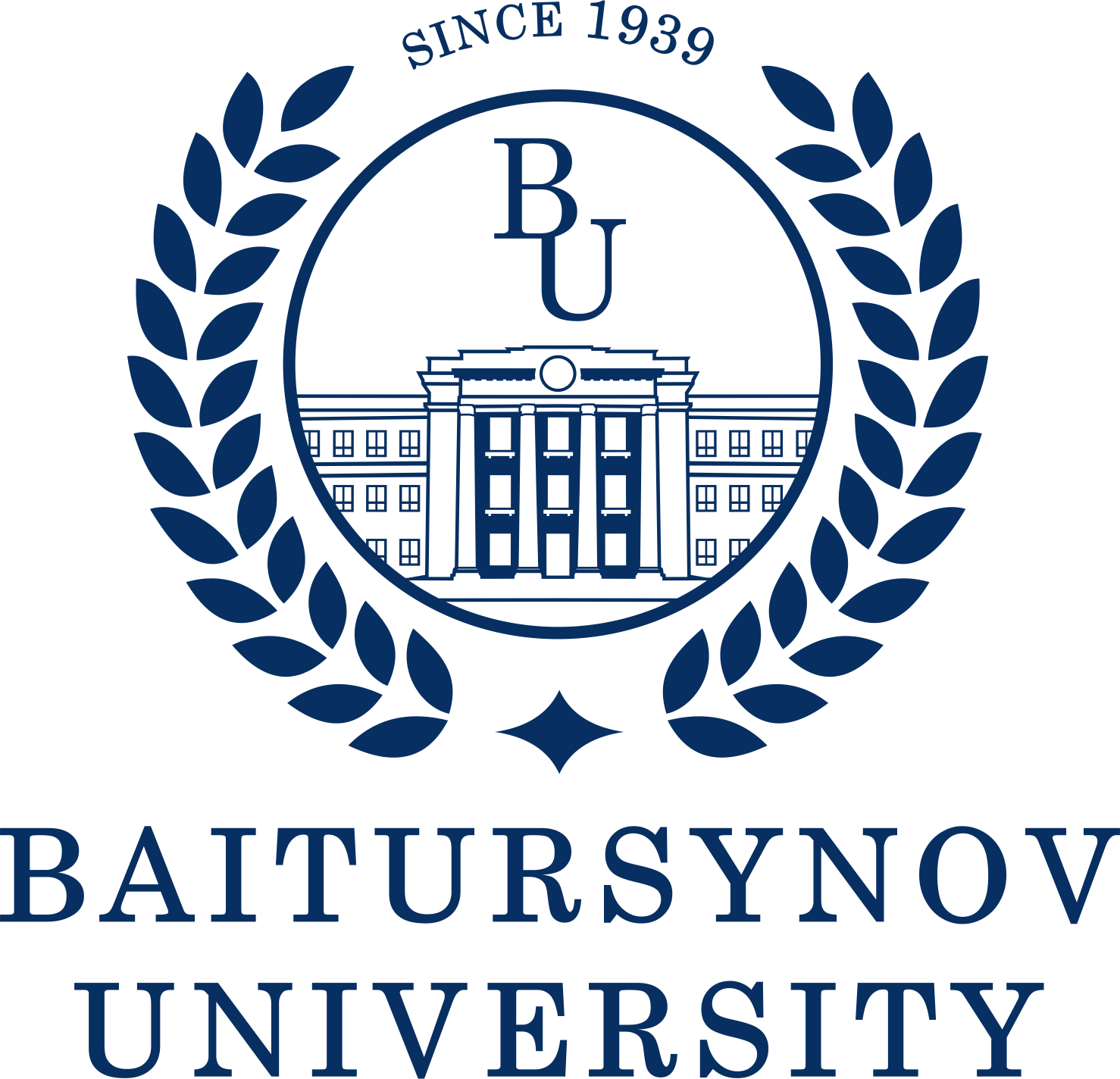 УтверждаюПредседатель Правления - Ректор __________ С.Куанышбаев__________ 2022 г.1 Область применения…………………………………………………………...42 Нормативные ссылки ………………………………………………………….43 Обозначения и сокращения……………………………………………………4 Общие положения…………………………………………………………...…455 Описание……………………………………………………………….……....5 §1. Квалификационные требования………………………………….	………..5 §2. Должностные обязанности………………………………………………....5 §3. Права…………………………………………………………………...…….6 §4. Ответственность………………………………………………………...…..7 §5. Взаимоотношения………………………………………….......................…76 Порядок внесения изменений………………………………………………….87 Согласование, хранение и рассылка……………………………………..........8